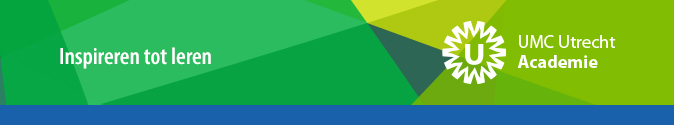 Programma training Patiënt Support13.00 – 13.15 Kennismaking13.15 -  13.45 Juridische zaken / UMC beleid13.45 -  14.30 Richtlijn en theorie14.30 –  14.45  Pauze14.45 -  16.45  Casuïstiek oefenen met acteur16.45 –  17.00  Evaluatie 